Appendix A. Density estimates of monarch butterflies overwintering in central Mexico: Modeling of Brower et al. (2004) storm-mortality data.Data provided by L. Brower. 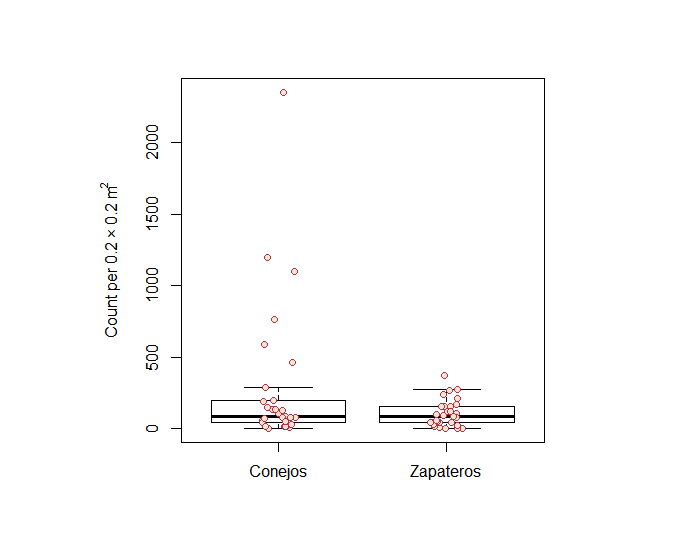 Counts of dead and moribund butterflies made at Conejos colony.   Min. 1st Qu.  Median    Mean 3rd Qu.    Max.     1.0    43.0    86.0   290.4   195.0  2354.0  Zapatero colony   Min. 1st Qu.  Median    Mean 3rd Qu.    Max.     0.0    40.0    83.0   105.1   158.0   372.0 Three of the 29 samples collected for the Conejos colony comprised 55% of the total number of individuals collected; conversely, the three highest counts for the Zapatero colony comprised 28% of the total number of individuals collected. The maximum Conejos colony observation (2,354 butterflies per 0.2 × 0.2 m2 plot) was identified as an outlier among the 29 samples; Grubbs test identified the 2nd highest Conejos observation, 1,100, as an outlier as well.> chisq.out.test(conejosmd, variance=var(conejosmd), opposite = FALSE) #checking to see if highest value is an outlier	chi-squared test for outlierdata:  conejosmdX-squared = 16.655, p-value = 0.00004483alternative hypothesis: highest value 2354 is an outlier> dixon.test(conejosmd, type = 0, opposite = FALSE, two.sided = FALSE)	Dixon test for outliersdata:  conejosmdQ = 0.53672, p-value < 0.00000000000000022alternative hypothesis: highest value 2354 is an outlier> grubbs.test(conejosmd, type = 20, opposite = FALSE, two.sided = FALSE)	Grubbs test for two outliersdata:  conejosmdU = 0.24417, p-value < 0.00000000000000022alternative hypothesis: highest values 1199 , 2354 are outliersSimilarly, 372 and 275 butterflies collected in single 0.2 × 0.2 m2 plots were identified as outliers in the Zapatero sample.Because of these outliers, or extreme values, we used the evd library in R (Stephenson, A. G. 2002. evd: Extreme Value Distributions. R News 2(2):31-32, URL: http://CRAN.R-project.org/doc/Rnews/) for fitting theoretical distributions with maximum likelihood to the generalized extreme value distribution. A gamma distribution fit best> fitzap_g$aic[1] 307.1915> fitzap_ln$aic[1] 344.2689> fitzap_w$aic[1] 316.2081The location of this gamma distribution for the Zapatero colony is 54.132, the scale 56.841, and the shape 0.299. fitzapev <- fgev(zapateromd)param2z <- fitzapev$estimate> param2z       loc      scale      shape 54.1324358 56.8411528  0.2986697 Zapateros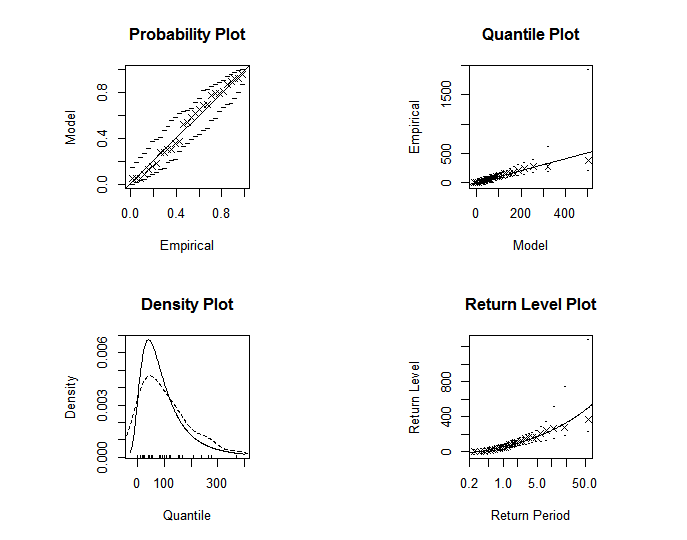 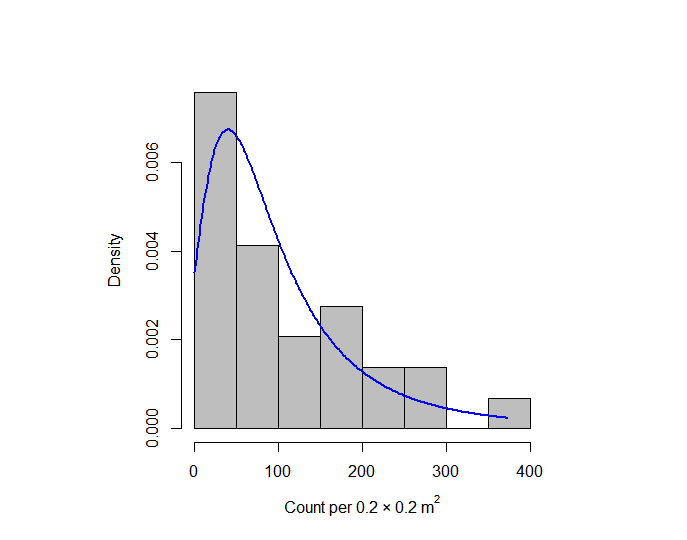 For the Conejos colony, a lognormal model fit the distribution best (AIC = 377.984 versus AIC = 379.741 for a Weibull fit).fitcon_lnr <- fitdistr(conejosmd, "lognormal")> fitcon_lnr    meanlog      sdlog    4.5395633   1.6315071  (0.3029633) (0.2142274)Conejos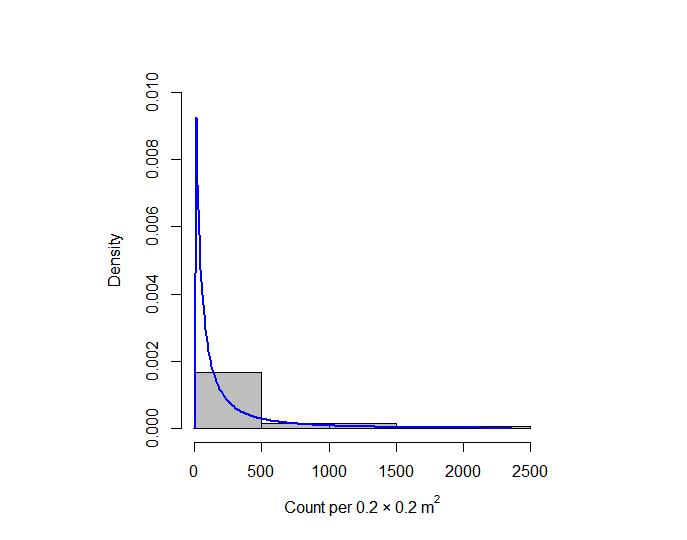 Conejos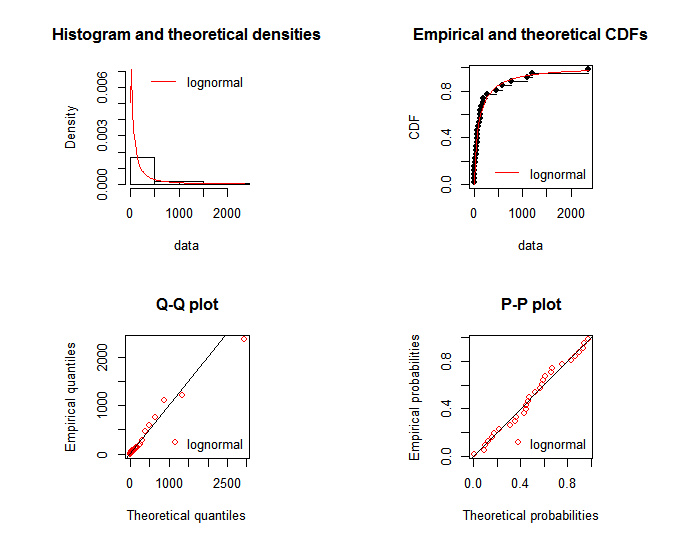 Simulating from the Zapatero colony generalized extreme value distribution yielded> summary(thetaZapateroEV)   Min. 1st Qu.  Median    Mean 3rd Qu.    Max.    0.00   36.51   76.14  110.90  140.00 4000.00 This compares to an observed median of 83 butterflies and an observed mean of 105.1 butterflies (variance 8,996) from the 29 samples collected from Zapatero colony.There are 250,000 0.2 × 0.2 m2 plots per hectare. Multiplying values drawn from the distribution by 250,000 provides the estimates in densities per ha.> summary(thetaZapateroEVHA)      Min.    1st Qu.     Median       Mean    3rd Qu.       Max.          0    9110000   19000000   27700000   35000000 3210000000Note, the maximum is 3.2 billion per ha according to this extreme value distribution, which is absurd (and further evidence that the maximum observations were outliers). The median, however, is 19 million per ha. The mean is 27.7 million per ha. Placing a maximum density of 100,000,000 per ha led to a slightly lowered mean.> summary(thetaZapateroEVHA)     Min.   1st Qu.    Median      Mean   3rd Qu.      Max.         0   8750000  18200000  23500000  32700000 100000000 The revised median is 18.2 million butterflies per ha and the mean is 23.5 million butterflies per ha.Simulating from the Conejos colony log-normal distribution yielded> summary(thetaConejos)    Min.  1st Qu.   Median     Mean  3rd Qu.     Max.      0.0     31.1     93.7    353.9    281.5 390600.0 These values compare to a median of 86 butterflies per sample and a mean of 290.4 butterflies per sample (variance = 255,674).When extrapolating from the plots to the hectare scale, the distribution (capped with values no greater than 100,000,000) is> summary(thetaConejosHA)  	Min.   1st Qu.    Median      Mean   3rd Qu.      Max.     	12500   6060000  15900000  25000000  37000000 100000000Thus, the median density for this colony was 15.9 million butterflies per ha, with a mean of 25 million butterflies per ha.